Year 5 – Home Learning Challenge 6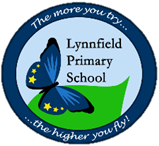 Hi Y5, just a quick message to let you know we are missing you very much and we hope you and your family are staying safe at home. We are looking forward to the day we can be all back school again safely. Miss Freeman and Miss Pearce  Daily activities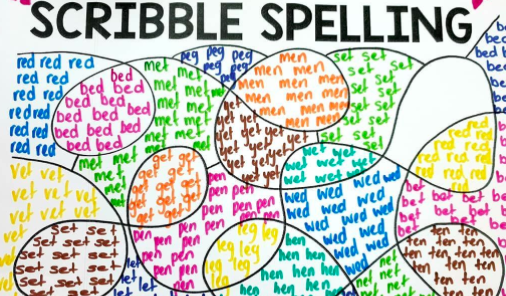 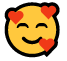 Reading for 20 mins per day- choose a book you love. Spelling (15 mins)  Use this weeks spelling list to create a spelling scribble. Use one colour to create a swirly scribble on your paper. Fill the gaps of your scribble with a spelling of your choice in different colours. Maths (20 mins)  – Pick the multiplication you are struggling on and use BBC supermovers to help you learn them. 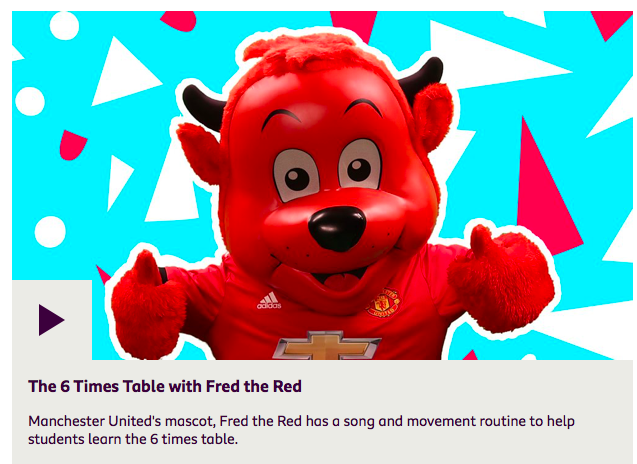 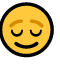 Mindfulness (10 mins)  – Have a go at doing some yoga. Search ‘Yoga Ed’ into YouTube and try out one of their yoga sessions. Physical activity – Listen to a piece of upbeat music every day, turn up the volume and dance like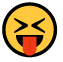 no-one is watching! Not into dancing? Why don’t you join the Body Coach for a live workoutMonday – Friday at 9am? Go to YouTube and search ‘The Body Coach TV’.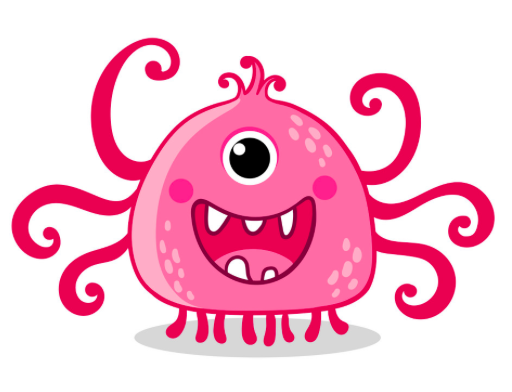 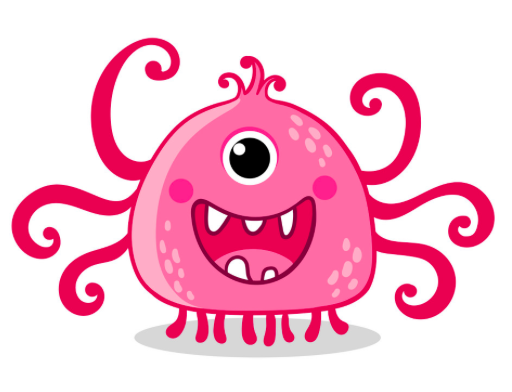 SpellingsSpellingsConceitDeceiveProteinCeilingEitherNeitherCaffeineReceiveSeizePerceive